Southport Star Amateur Boxing club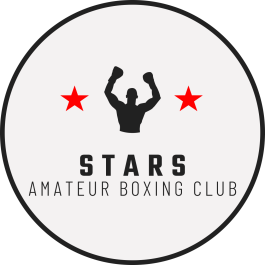 Weekly Schedule Starting from 27/01/2020.ALSO:1-2-1 & PRIVATE GROUP TRAINING AVAILABLE ALL DAY EVERYDAYTIMEMondayTuesdayWednesdayThursdayFridaySaturday09:30LADIESONLY CIRCUITBOXFIT17:15KIDSBOXING&FITNESSAGES 7-11KIDSBOXING&FITNESSAGES 7-11KIDSBOXING&FITNESSAGES 7-1118:00KIDSBOXING&FITNESSAGES 12+KIDSBOXING&FITNESSAGES 12+KIDSBOXING&FITNESSAGES 12+18:00STAR CIRCUIT18:45BOXFITBOXFIT19:00STAR CIRCUITADULTS BOXINGADULTS BOXING